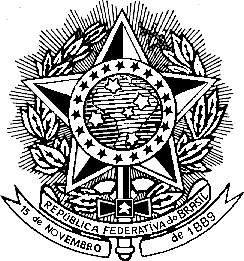 PODER JUDICIÁRIO JUSTIÇA DO TRABALHOTRIBUNAL REGIONAL DO TRABALHO DA 7ª REGIÃOSEGUNDO TERMO ADITIVO AO CONTRATO DE PRESTAÇÃO DE SERVIÇOS QUE ENTRE SI CELEBRAM O TRIBUNAL REGIONAL DO TRABALHO DA SÉTIMA REGIÃO E CONSDUCTO ENGENHARIA LTDA-EPP.Pelo presente instrumento particular, as partes contratantes celebram o SEGUNDO Termo Aditivo ao Contrato nº 12/2023, cujo objeto é a contratação de empresa especializada, em regime de empreitada por preço global, para prestação dos serviços de Retrofit das Fachadas, Recuperação Estrutural, Impermeabilização e Serviços Gerais Do Edifício Dom Helder Câmara Pertencente ao TRT 7, situado a avenida Santos Dumont 3384, Fortaleza -CE, referente ao Processo Administrativo Eletrônico Proad principal nº 3990/2021, e solicitação de providências Proad nº 6436/2023 com fundamento no artigo 65 da Lei nº 8.666/93 e Cláusula Sétima, item 7.29 do contrato.CONTRATANTE: TRIBUNAL REGIONAL DO TRABALHO DA SÉTIMA REGIÃO, comsede na Av. Santos Dumont nº 3.384, nesta capital, inscrito no CNPJ sob o nº 03.235.270/0001-70, neste ato representado por sua Diretora-Geral, Sr.ª NEIARA SÃO THIAGO CYSNE FROTA, RG nº 09598980 – SSP-CE, CPF nº 223.935.523-91CONTRATADA: CONSDUCTO ENGENHARIA LTDA - EPP, pessoa jurídica de direito privado, estabelecido Rua Calixto Machado, Nº 21, Sala N, Pires Façanha – Eusébio – CE, CEP 67760-000, inscrita no CNPJ sob o nº 08.728.600/0001-82, representada por ABELARDO GUILHERME BARBOSA NETO, inscrito no CPF nº. 480.106.263-68 e RG 12945-D – CREA – CE.CLÁUSULA PRIMEIRA - Fica alterada a redação da CLÁUSULA DÉCIMA SEXTA em virtude do ACRÉSCIMO no valor de R$ 224.648,04 e SUPRESSÃO no valor de R$ 80.062,27, correspondentes aos percentuais aproximados de 4,01% e 1,43%, respectivamente, do valor original do contrato atualizado, conforme especificada na nova planilha anexa a este termo, como apontado nos parágrafos a seguir, ocasionando um aumento real do valor contratual, cuja redação passa a ser a adiante descrita.PARÁGRAFO PRIMEIRO - SUPRESSÃO nas quantidades dos subitens 3.1.1 e 3.1.5.PARÁGRAFO SEGUNDO - ACRÉSCIMO nas quantidades dos subitens 1.1.2, 1.2.2, 1.2.3, 2.2.10, 3.1.2, 3.1.3, 3.1.4, 4.4.4, 4.4.5, 4.4.6 e 4.4.7, e a INCLUSÃO do novo subitem 2.2.14ao Item 2.2.“CLÁUSULA DÉCIMA SEXTA - DO VALOR DO CONTRATO16.1 Dá-se a este Contrato o VALOR GLOBAL de R$ 6.112.441,11(seis milhões cento e doze mil quatrocentos e quarenta e um reais eonze centavos), conforme proposta da CONTRATADA e planilhas que a acompanham.16.2	(...)”Nota de empenho: 2023AD000759.CLÁUSULA SEGUNDA – Em virtude das alterações descritas na Cláusula Primeira deste termo, e, fica prorrogada a execução dos serviços por mais 60 (sessenta) dias, e as CLÁUSULAS QUARTA E DÉCIMA OITAVA do contrato passam a viger com a seguinte redação:“CLÁUSULA	QUARTA	–	DO	PRAZO	E	CONDIÇÕES DE EXECUÇÃO4.1. O prazo de execução será de 300 (trezentos) dias corridos, a contar do recebimento, pela contratada, da Ordem de Serviço a ser emitida pela Coordenação de Manutenção e Projetos.”“CLÁUSULA DÉCIMA OITAVA - DA VIGÊNCIA18.1. A vigência contratual será de 360 (trezentos e sessenta) dias, contados a partir da data da assinatura deste Instrumento contratual, considerando as possíveis prorrogações, nos termos da Lei nº 8.666/93.”CLÁUSULA TERCEIRA – São partes integrantes deste Termo, como se aqui estivessem integralmente transcritas, a Informação Técnica nº 02, doc. 30, e respectivas planilhas Anexos I a V, docs 25-29, oriundas da gestão/fiscalização constantes no Proad nº 6436/2023.CLÁUSULA QUARTA - Continuam em vigor todas as demais cláusulas e condições pactuadas na avença original.Fortaleza, data da última assinatura digital.NEIARA SAO THIAGO CYSNE FROTA:140081Assinado de forma digital por NEIARA SAO THIAGO CYSNE FROTA:140081Dados: 2023.11.20 15:38:48-03'00'NEIARA SÃO THIAGO CYSNE FROTA DIRETORA-GERAL – TRT-7 CONTRATANTEABELARDO GUILHERME BARBOSA NETO:48010626368Assinado de forma digital por ABELARDO GUILHERME BARBOSA NETO:48010626368 Dados: 2023.11.20 08:01:53-03'00'ABELARDO GUILHERME BARBOSA NETOREPRESENTANTE LEGAL CONTRATADA